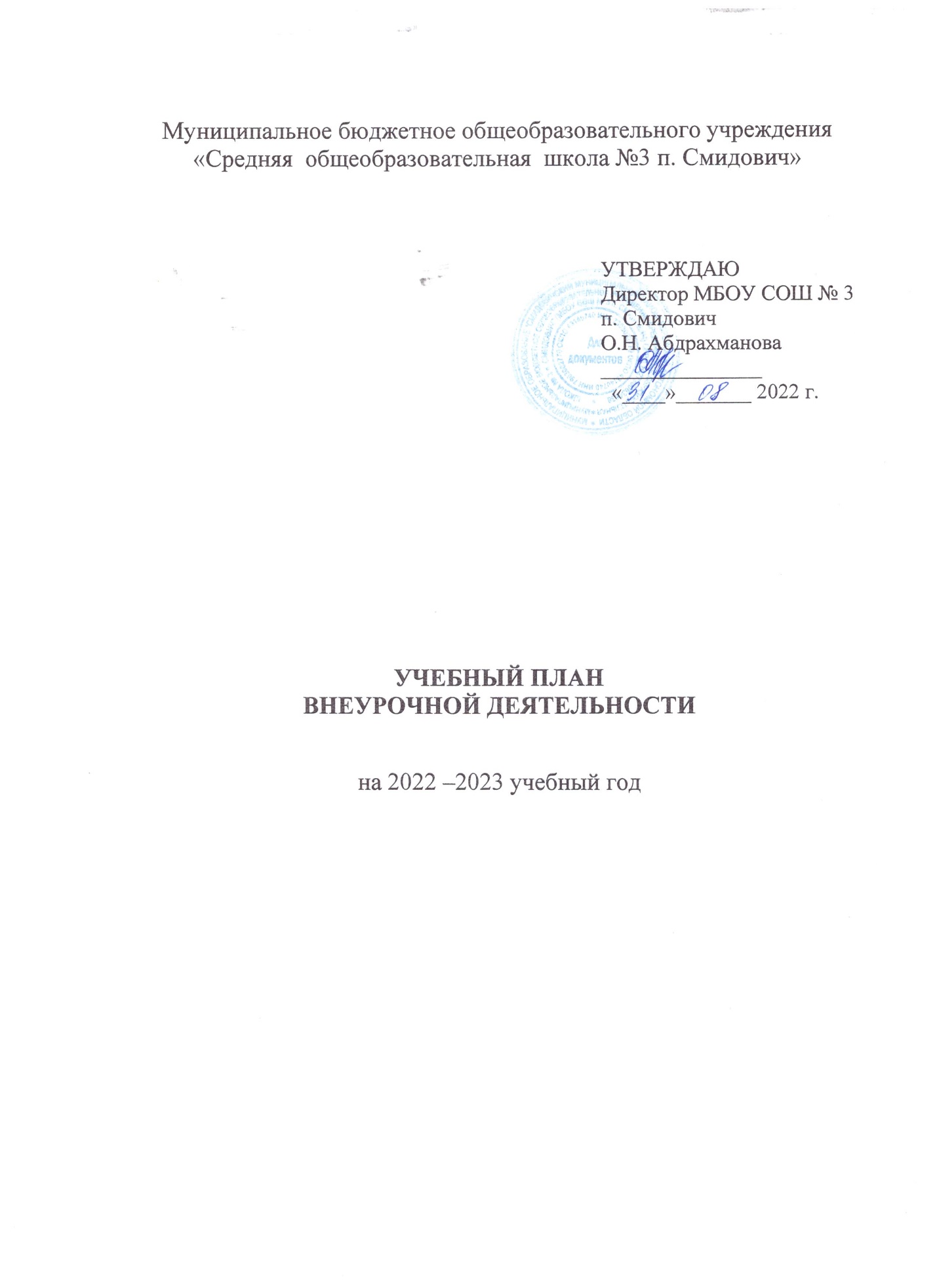 Пояснительная записка1.1. В соответствии с частью 7 статьи 12, пункта 6 части 3 статьи 28 Федерального закона от 29.12.2013 № 273-ФЗ «Об образовании в Российской Федерации», Порядком организации и осуществления образовательной деятельности по основным общеобразовательным программам   образовательным программам начального общего, основного общего и среднего общего образования, утверждённого приказом Министерства просвещения Российской Федерации от 22.03.2021 № 115, организации, осуществляющие образовательную деятельность по имеющим государственную аккредитацию основным общеобразовательным программам, разрабатывают образовательные программы в соответствии с федеральными государственными образовательными стандартами и с учетом соответствующих примерных основных образовательных программ.1.2. План внеурочной деятельности МБОУ СОШ №3 п. Смидович на 2022 -2023 учебный год составлен на основании следующих нормативных документов:Федеральный закон от 29.12.2013 № 273-ФЗ «Об образовании в Российской Федерации»;Приказа Министерства просвещения Российской Федерации от 22.03.2021 № 115 «Об утверждении Порядка организации и осуществления образовательной деятельности по основным общеобразовательным программам - образовательным программам начального общего, основного общего и среднего общего образования»;1.2.3.приказ Министерства просвещения Российской Федерации от 31.05.2021 № 286 «Об утверждении федерального государственного стандарта начального общего образования»;1.2.4. Приказ Министерства образования и науки Российской Федерации от 06.10.2009 № 373 «Об утверждении и введении в действие федерального государственного образовательного стандарта начального общего образования»;1.2.5.приказ Министерства просвещения Российской Федерации от 31.05.2021 № 287 «Об утверждении федерального государственного стандарта основного общего образования»Приказ Министерства образования и науки Российской Федерации от 17.12.2010 № 1897 «Об утверждении федерального государственного образовательного стандарта основного общего образования»;Приказ Министерства образования и науки Российской Федерации от 17.05.2012 № 413 «Об утверждении федерального государственного образовательного стандарта среднего общего образования»;Постановление Главного государственного санитарного врача Российской Федерации от 28.09.2020 № 28 «Об утверждении санитарных правил СП 2.4.3648-20 «Санитарно-эпидемиологические требования к организациям воспитания и обучения, отдыха и оздоровления детей и молодежи»;Постановление Главного государственного санитарного врача Российской Федерации от 28.01.2021 № 2 «Об утверждении санитарных правил и норм СанПиН 1.2.3685-21 «Гигиенические нормативы и требования к обеспечению безопасности и (или) безвредности для человека факторов среды обитания»;Приказ Министра обороны РФ № 96, Минобрнауки РФ № 134 от 24.02.2010 «Об утверждении Инструкции об организации обучения граждан Российской Федерации начальным знаниям в области обороны и их подготовки по основам военной службы в образовательных учреждениях среднего (полного) общего образования, образовательных учреждениях начального профессионального и среднего профессионального образования и учебных пунктах»;Приказ Министерства просвещения Российской Федерации от 20.05.2020 № 254 «Об утверждении федерального перечня учебников, допущенных к использованию при реализации имеющих государственную аккредитацию образовательных программ начального общего, основного общего, среднего общего образования организациями, осуществляющими образовательную деятельность»;Примерная основная образовательная программа начального общего образования, одобренная решением федерального учебно-методического объединения по общему образованию (протокол от 8 апреля 2015 г. № 1/15);Примерная основная образовательная программа начального общего образования, одобренная решением федерального учебно-методического объединения по общему образованию (протокол от 18 марта 2022 г. № 1/22);Примерная основная образовательная программа основного общего образования, одобренная решением федерального учебно-методического объединения по общему образованию (протокол от 8 апреля 2015 г. № 1/15);Примерная основная образовательная программа основного общего образования, одобренная решением федерального учебно-методического объединения по общему образованию (протокол от 18 апреля 2022 г. № 1/22); Примерная основная образовательная программа среднего общего образования, одобренная решением федерального учебно-методического объединения по общему образованию (протокол от 28 июня 2016 г. № 2/16-3); Примерная программа воспитания, одобренная федеральным учебно-методическим объединением по общему образованию (протокол от 2 июня 2020 № 2/20).             В 2022-2023 учебном году в МБОУ СОШ № 3 п. Смидович внеурочная деятельность реализуется в 1-4, 5-9, 10-11  классах в соответствие с требованиями обновленного ФГОС             Продолжительность занятий внеурочной деятельности  зависит от возраста и вида деятельности, должна составлять  40 минут, но  не более  полутора часов в день. (СанПиН 2.4.2.3648-20). Перерыв между занятиями внеурочной деятельности 10 минут.  Домашние задания не предусмотрены.             Занятия внеурочной деятельности проводятся в школе в течение учебного дня с группой  обучающихся, сформированной на базе класса, но допускается сформировывать группы разных возрастов «Театр», «ДЮП», «ЮИДД», спортивные кружки  с учетом интересов детей, выбора родителей по  отдельному расписанию. Наполняемость групп при проведении занятий составляет не менее   15 человек.           Обучающиеся в группах имеют возможность заниматься видами деятельности по интересам.            Реализация часов внеурочной деятельности осуществляется за счет оптимизации внутренних  ресурсов учреждения, а также деятельность классного руководителя, педагогов школы, педагогов дополнительного образования, педагога-психолога, библиотекаря.            Для обучающихся, посещающих занятия в организациях дополнительного образования (спортивных школах, музыкальных школах и др. организациях) количество часов внеурочной деятельности может быть сокращено.             Расписание внеурочных занятий составляется отдельно от расписания уроков.           Внеурочная деятельность «Разговор о важном» размещена в основном расписании и будет проводится каждый понедельник во всех классах  первым уроком, данная внеурочная деятельность обязательна для всех учащихся.           Максимально допустимый недельный объем нагрузки внеурочной деятельности (в академических часах) не более 9 часов в неделю.              Часы, отведенные на внеурочную деятельность, не учитываются при определении обязательной допустимой нагрузки учащихся, но являются обязательными для финансирования.             Количество часов, выделяемых на внеурочную деятельность:  - начальной школы 297 час в год – 1 класс, по 306 часов в год – 2,3,4 классы), за год 1215  часов. - основной школы – 5 – 306 часов, 6а – 306 часов, 6б -306 часов, 7а – 306 часов, 7б – 306 часов, 8 – 306 часов, 9а – 306 часов, 9б – 306 часов в год. Общее количество часов внеурочной занятости (аудиторной) в основной школе 2248 часов; - среднего общего образования  составляет 408 часов за 2 года обучения, в год – 204 часов.               Внеурочная деятельность для обучающихся  2-х, 3-х, 4-х классов  по адаптированной программе проходит в количестве 4 часов в неделю,              136  часов в год (учащиеся обучаются все вместе в одном классе) по таким направлениям как социальное и общекультурное.              Часы внеурочной деятельности, которые не вмещаются в расписание распределяются на каникулы (весенние и осенние, летние).    Реализация курсов внеурочной деятельности проводится без балльного оценивания результатов.                Внеурочная деятельность осуществляется непосредственно в школе. Основное преимущество организации внеурочной деятельности непосредственно в образовательной организации заключается в создании условий для полноценного пребывания ребёнка в образовательной организации в течение дня, содержательном единстве учебной, воспитательной и развивающей деятельности в рамках основной образовательной программы школы.               Часть, формируемая участниками образовательного процесса, включает в себя внеурочную деятельность, которая осуществляется через классных руководителей, педагога-психолога, заместителя директора по воспитательной работе и учителей-предметников.                При реализации плана внеурочной деятельности в школе предусмотрена вариативность содержания внеурочной деятельности с учетом образовательных потребностей и интересов обучающихся.               Программа курсов внеурочной  и кружковой деятельности  составляется   на один учебный год педагогом  индивидуально,  в соответствии с целями и задачами основной образовательной программы школы и с учетом  особенностей детейСодержательное наполнение внеурочной                        деятельности       План внеурочной деятельности основывается на единстве и преемственности образовательного процесса всех уровней НОО, ООО, СОО.                    План внеурочной деятельности представляет собой описание целостной системы функционирования школы в сфере внеурочной деятельности и может включать в себя: -внеурочную деятельность по учебным предметам образовательной программы (учебные курсы, учебные модули по выбору обучающихся, родителей (законных представителей) несовершеннолетних обучающихся, в том числе предусматривающие углубленное изучение учебных предметов, с целью удовлетворения различных интересов обучающихся, потребностей в физическом развитии и совершенствовании, а также учитывающие этнокультурные интересы, особые образовательные потребности обучающихся с ОВЗ;-внеурочную деятельность по формированию функциональной грамотности (читательской, математической, естественно-научной, финансовой) обучающихся (интегрированные курсы, метапредметные кружки, факультативы, научные сообщества, в том числе направленные на реализацию проектной и исследовательской деятельности); ‒ внеурочную деятельность по развитию личности, ее способностей, удовлетворения образовательных потребностей и интересов, самореализации обучающихся, в том числе одаренных, через организацию социальных практик (в том числе волонтерство), включая общественно полезную деятельность, профессиональные пробы, развитие глобальных компетенций, формирование предпринимательских навыков, практическую подготовку, использование возможностей организаций дополнительного образования, профессиональных образовательных организаций и социальных партнеров в профессионально-производственном окружении; ‒ внеурочную деятельность, направленную на реализацию комплекса воспитательных мероприятий на уровне образовательной организации, класса, занятия, в том числе в творческих объединениях по интересам, культурные и социальные практики с учетом историко-культурной и этнической специфики региона, потребностей обучающихся, родителей (законных представителей) несовершеннолетних обучающихся; ‒ внеурочную деятельность по организации деятельности ученических сообществ (подростковых коллективов), в том числе ученических классов, разновозрастных объединений по интересам, клубов; детских, подростковых и юношеских общественных объединений, организаций и т. д.; - внеурочную деятельность, направленную на организационное обеспечение учебной деятельности (организационные собрания, взаимодействие с родителями по обеспечению успешной реализации образовательной программы и т. д.); ‒ внеурочную деятельность, направленную на организацию педагогической поддержки обучающихся (проектирование индивидуальных образовательных маршрутов, работа тьюторов, педагогов-психологов); ‒ внеурочную деятельность, направленную на обеспечение благополучия обучающихся в пространстве школы (безопасности жизни и здоровья школьников, безопасных межличностных отношений в учебных группах, профилактики неуспеваемости, профилактики различных рисков, возникающих в процессе взаимодействия школьника с окружающей средой, социальной защиты учащихся).Основные направления внеурочной деятельности, реализуемые в 2022- 2023 учебном году: - социальное направление;- спортивно-оздоровительное направление;- общеинтеллектуальное направление; - общекультурное направление; - духовно - нравственное направление.                  Планирование внеурочной деятельностиС целью обеспечения преемственности содержания образовательных программ начального, основного и среднего  общего образования и образования при формировании плана внеурочной деятельности образовательной организации предусмотрена часть, рекомендуемая для всех обучающихся:1 час в неделю – на информационно-просветительские занятия патриотической, нравственной и экологической направленности «Разговоры о важном» (понедельник, первый урок);1 час в неделю – на занятия по формированию функциональной грамотности обучающихся (в том числе финансовой грамотности), в начальной школе функциональная грамотность – это  может быть и проектная деятельность.1 час в неделю – на занятия, направленные на удовлетворение профориентационных интересов и потребностей обучающихся (в начальной школе  1 час  внеурочной деятельности по профориентации  заменен часом на  изучение ПДД и  работу кружка ЮИД).Кроме того, в вариативную часть плана внеурочной деятельности включены: часы, отведенные на занятия, связанные с реализацией особыхинтеллектуальных и социокультурных потребностей обучающихся (в том числе для сопровождения изучения отдельных учебных предметов на углубленном уровне (английский язык), проектно-исследовательской деятельности, исторического просвещения);часы, отведенные на занятия, направленные на удовлетворение интересов и потребностей обучающихся в творческом и физическом развитии (в том числе организация занятий в школьных театрах, , школьных спортивных клубах).занятия направленные на удовлетворение социальных интересов и потребностей обучающихся (деятельность ученических сообществ) в 10-11 классах по 1 часу, 1 час отдан на углубленное изучение предметов.Основное содержание рекомендуемых занятий внеурочной деятельности отражено в таблице:План внеурочной деятельности является частью организационного раздела основной образовательной программы среднего общего образования и представляет собой описание целостной системы функционирования образовательной организации в сфере внеурочной деятельности и включает:план организации деятельности ученических сообществ (групп старшеклассников), в том числе ученических классов, разновозрастных объединений по интересам, клубов; юношеских общественных объединений, организаций (в том числе и в рамках «Российского движения школьников»);план реализации курсов внеурочной деятельности по выбору обучающихся (предметные кружки, факультативы, ученические научные общества, школьные олимпиады по предметам программы средней школы);план воспитательных мероприятий.Время, отведенное на внеурочную деятельность, на уровне среднего общего образования составляет 414 часов за 2 года обучения. Для недопущения перегрузки обучающихся допускается перенос образовательной нагрузки, реализуемой через внеурочную деятельность, на периоды каникул. Внеурочная деятельность в каникулярное время может реализовываться в рамках тематических образовательных программ (лагерь с дневным пребыванием на базе общеобразовательной организации, в туристических походах, экспедициях, поездках и т.д.).На курсы внеурочной деятельности по выбору обучающихся еженедельно расходуется до 4 часов, на организационное обеспечение учебной деятельности, на обеспечение благополучия обучающегося еженедельно до 2 часов.      Учебный план  реализуется в единстве с учебной и воспитательной деятельности общеобразовательной организации по основным направлениям воспитания в соответствии с ФГОС:гражданское воспитание— формирование российской гражданской идентичности, принадлежности к общности граждан Российской Федерации, к народу России как источнику власти в Российском государстве и субъекту тысячелетней российской государственности, уважения к правам, свободам и обязанностям гражданина России, правовой и политической культуры;патриотическое воспитание— воспитание любви к родному краю, Родине, своему народу, уважения к другим народам России; историческое просвещение, формирование российского национального исторического сознания, российской культурной идентичности;духовно-нравственное воспитание—воспитание на основе духовно-нравственной культуры народов России, традиционных религий народов России, формирование традиционных российских семейных ценностей; воспитание честности, доброты, милосердия, справедливости, дружелюбия и взаимопомощи, уважения к старшим, к памяти предков;эстетическое воспитание— формирование эстетической культуры на основе российских традиционных духовных ценностей, приобщение к лучшим образцам отечественного и мирового искусства;физическое воспитание, формирование культуры здорового образа жизни и эмоционального благополучия— развитие физических способностей с учётом возможностей и состояния здоровья, навыков безопасного поведения в природной и социальной среде, чрезвычайных ситуациях;трудовое воспитание —воспитание уважения к труду, трудящимся, результатам труда (своего и других людей), ориентация на трудовую деятельность, получение профессии, личностное самовыражение в продуктивном, нравственно достойном труде в российском обществе, достижение выдающихся результатов в профессиональной деятельности;экологическое воспитание —формирование экологической культуры, ответственного, бережного отношения к природе, окружающей среде на основе российских традиционных духовных ценностей, навыков охраны, защиты, восстановления природы, окружающей среды;ценности научного познания— воспитание стремления к познанию себя и других людей, природы и общества, к получению знаний, качественного образования с учётом личностных интересов и общественных потребностей.Внеурочная деятельность для I - IV класса                                             МБОУ  «Средняя общеобразовательная школа № 3 п. Смидович»на 2022/2023 учебный годВнеурочная деятельность для V - VIII классов                                        МБОУ  «Средняя общеобразовательная школа № 3 п. Смидович»на 2022/2023 учебный годВнеурочная деятельность для X-XI классах                                               МБОУ  «Средняя общеобразовательная школа № 3 п. Смидович»на  2022/2023  учебный  годПрограммы прилагаютсяНаправлениевнеурочной деятельностиКоличество часовв неделюОсновное содержание занятийЧасть, рекомендуемая для всех обучающихсяЧасть, рекомендуемая для всех обучающихсяЧасть, рекомендуемая для всех обучающихсяИнформационно- просветительские занятия патриотической, нравственной и экологической направленности«Разговоры о важном»1Основная цель: развитие ценностного отношения обучающихся к своей Родине – России, населяющим ее людям, ее уникальной истории, богатой природе и великой культуре.Основная	задача:	формирование соответствующей внутренней позиции личности школьника, необходимой ему для конструктивного и ответственного поведения в обществе.Основные темы занятий связаны с важнейшими аспектами жизни человека в современной России: знанием родной истории и пониманием сложностей современного мира, техническим прогрессом и сохранением природы, ориентацией в мировой художественной культуре и повседневной	культуре	поведения, доброжелательным		отношением	к окружающим и ответственным отношением ксобственным поступкамЗанятия поформированию функциональной     грамотности обучающихся1Основная цель: развитие способности обучающихся применять приобретённые знания,   умения и навыки для решения задач в различных сферах жизнедеятельности, (обеспечение связи обучения с жизнью). Основная задача: формирование и развитие функциональной грамотности школьников: читательской, математической, естественно- научной, финансовой, направленной на развитие креативного мышления и глобальных компетенций.Основные организационные формы: интегрированные курсы, метапредметные кружки или факультативыЗанятия,направленные на удовлетворение профориентационных   интересов и потребностей обучающихся (5-9, 10-11 классы)1Основная      цель:      развитие      ценностногоотношения обучающихся к труду как основному способу достижения жизненного благополучия и ощущения уверенности в жизни.Основная задача: формирование готовности школьников к осознанному выбору направления продолжения своего образования и будущей профессии, осознание важности получаемых в школе знаний для дальнейшей профессиональной и внепрофессиональной деятельности.Основные          организационные          формы профориентационные беседы, деловые игры, квесты, решение кейсов, изучение специализированных цифровых ресурсов, профессиональные пробы, моделирующие профессиональную деятельность, экскурсии, посещение ярмарок профессий и профориентационных парков.Основное содержание: знакомство с миром профессий и способами получения профессионального образования; создание условий для развития надпрофессиональных навыков (общения, работы в команде, поведения в конфликтной ситуации и т.п.); создание условий для познания обучающимся самого себя, своих мотивов, устремлений, склонностей как условий для формирования уверенности в себе, способности адекватно  оценивать свои силы и возможности.Вариативная частьВариативная частьВариативная частьЗанятия, связанные с реализацией особых интеллектуальных и социокультурных потребностей обучающихся3Основная цель: интеллектуальное и общекультурное развитие обучающихся, удовлетворение их особых познавательных, культурных, оздоровительных потребностей и интересов.Основная задача: формирование ценностного отношения обучающихся к знаниям, как залогу их собственного будущего, и к культуре в целом, как к духовному богатству общества, сохраняющему национальную самобытность народов России.Основные направления деятельности: занятия по дополнительному или углубленному изучению учебных предметов или модулей; занятия в рамках исследовательской и проектной деятельности; занятия, связанные с освоением регионального компонента образования или особыми этнокультурными интересами участников образовательных отношений; дополнительные занятия для школьников, испытывающих затруднения в освоении учебной программы или трудности в освоении языка обучения; специальные занятия для обучающихся с ограниченными возможностями	здоровья	илииспытывающими затруднения в социальной коммуникацииЗанятия, направленные на удовлетворение интересов и потребностейобучающихся в творческом ифизическом развитии,помощь всамореализации,раскрытии и развитииспособностей италантов1Основная цель: удовлетворение интересов и потребностей обучающихся в творческом и физическом развитии, помощь в самореализации, раскрытии и развитии способностей и талантов.Основные    задачи:    раскрытие    творческих способностей школьников, формирование у них	чувства	вкуса	и	умения	ценитьпрекрасное,	формирование	ценностногоотношения к культуре; физическое развитие обучающихся, привитие им любви к спорту и побуждение	к	здоровому образу	жизни, воспитание	силы	воли,	ответственности, формирование установок на защиту слабых;оздоровление школьников, привитие	имлюбви к своему краю, его истории, культуре, природе, развитие их самостоятельности и ответственности, формирование	навыковсамообслуживающего труда.Основные организационные формы: занятияшкольников	в	различных	творческихобъединениях	(музыкальных,	хоровых	илитанцевальных студиях, театральных кружках или	кружках	художественного творчества, журналистских,	поэтических	или писательских	клубах	и	т.п.);	занятияшкольников	в	спортивных	объединениях(секциях и клубах, организация спортивныхтурниров	и	соревнований);	занятияшкольников	в	объединенияхтуристско краеведческой	направленности(экскурсии, развитие школьных музеев)занятия направленным на удовлетворение социальных интересов и потребностей обучающихся (деятельность ученических сообществ) (в 10-11 классах по 1 часу)2Основная цель: развитие важных для жизни подрастающего человека социальных умений – заботиться о других и организовывать свою собственную деятельность, лидировать и подчиняться, брать на себя инициативу и нести ответственность, отстаивать свою точку зрения и принимать в расчёт другие точки зрения.Основные    задачи:   направлена на обеспечение благополучия детей в образовательном пространстве школы, помогать ребенку почувствовать свою ответственность за происходящее в школе, понимать, на  что именно они могут повлиять в школьной жизни и знать, как это можно сделать. 
Основные организационные формы:педагогическое сопровождение деятельности волонтерских, трудовых, экологических отрядов, создаваемых для социально ориентированной работы; выборного Совета обучающихся, создаваемого для учета мнения школьников по вопросам управления образовательной организацией; Совета старост, объединяющего старост классов для облегчения распространения значимой для школьников информации и получения обратной связи от классных коллективов; постоянно действующего школьного актива, инициирующего и организующего проведение личностно значимых для школьников событий (соревнований, конкурсов, фестивалей, капустников, флешмобов); творческих советов, отвечающих за проведение тех или иных конкретных мероприятий, праздников, вечеров, акций; созданной из наиболее авторитетных старшеклассников группы по урегулированию конфликтных ситуаций в школе и т.п. Направление внеурочной деятельностиПрограммаКоличество часов в неделюКоличество часов в неделюКоличество часов в неделюКоличество часов в неделюКоличество часов в неделюКоличество часов в неделюКоличество часов в неделюНаправление внеурочной деятельностиПрограмма1223342,3,4кЧасть, обязательная для всех обучающихсяЧасть, обязательная для всех обучающихсяЧасть, обязательная для всех обучающихсяЧасть, обязательная для всех обучающихсяЧасть, обязательная для всех обучающихсяЧасть, обязательная для всех обучающихсяЧасть, обязательная для всех обучающихсяЧасть, обязательная для всех обучающихсяИнформационно- просветительские занятия патриотической, нравственной и экологической направленности«Разговоры о важном»Разговоры о важном1111111Занятия по формированию  функциональной грамотности обучающихсяФункциональная грамотность111111Вариативная частьВариативная частьВариативная частьВариативная частьВариативная частьВариативная частьВариативная частьВариативная частьЗанятия, связанные с реализацией особых интеллектуальных и социокультурных потребностей обучающихсяПроект111111Занятия, связанные с реализацией особых интеллектуальных и социокультурных потребностей обучающихсяУглубленное изучение русского языка1Занятия, связанные с реализацией особых интеллектуальных и социокультурных потребностей обучающихсяЗанимательная математика111Занятия, связанные с реализацией особых интеллектуальных и социокультурных потребностей обучающихсяЗанимательная грамматика11Занятия, связанные с реализацией особых интеллектуальных и социокультурных потребностей обучающихсяГрамматика1Занятия, связанные с реализацией особых интеллектуальных и социокультурных потребностей обучающихсяУглубленное изучение математики1Занятия, связанные с реализацией особых интеллектуальных и социокультурных потребностей обучающихсяУчусь красиво писать11Занятия, направленные на  удовлетворение интересов  и потребностей обучающихся в творческом и физическом развитии, помощь в самореализации, раскрытии и развитииспособностей и талантовЮИД1111111Занятия, направленные на  удовлетворение интересов  и потребностей обучающихся в творческом и физическом развитии, помощь в самореализации, раскрытии и развитииспособностей и талантовТеатр111Занятия, направленные на  удовлетворение социальных интересов и потребностей обучающихся, напедагогическое сопровождениедеятельности социально ориентированных ученических сообществ, детских общественных объединений, органов ученического самоуправления, на организацию совместно собучающимися комплекса мероприятий воспитательной направленности2222221Итого7788994Направление внеурочной деятельностиПрограммаКоличество часов в неделюКоличество часов в неделюКоличество часов в неделюКоличество часов в неделюКоличество часов в неделюНаправление внеурочной деятельностиПрограмма56789Часть, обязательная для всех обучающихсяЧасть, обязательная для всех обучающихсяЧасть, обязательная для всех обучающихсяЧасть, обязательная для всех обучающихсяЧасть, обязательная для всех обучающихсяЧасть, обязательная для всех обучающихсяЧасть, обязательная для всех обучающихсяЧасть, обязательная для всех обучающихсяИнформационно- просветительские занятия патриотической, нравственной и экологической направленности«Разговоры о важном»Разговоры о важном12212Занятия по формированию  функциональной грамотности обучающихсяФункциональная грамотность12212Занятия,направленные на удовлетворение профориентационных   интересов и потребностей обучающихсяПрофориентация12212Вариативная частьВариативная частьВариативная частьВариативная частьВариативная частьВариативная частьВариативная частьВариативная частьЗанятия, связанные с реализацией особых интеллектуальных и социокультурных потребностей обучающихсяБелошвейка12Занятия, связанные с реализацией особых интеллектуальных и социокультурных потребностей обучающихсяГеография1Занятия, связанные с реализацией особых интеллектуальных и социокультурных потребностей обучающихсяРодной русский0.5Занятия, связанные с реализацией особых интеллектуальных и социокультурных потребностей обучающихсяРодная литература0.5Занятия, связанные с реализацией особых интеллектуальных и социокультурных потребностей обучающихсяОБЖ22Занятия, связанные с реализацией особых интеллектуальных и социокультурных потребностей обучающихсяБиология22Занятия, связанные с реализацией особых интеллектуальных и социокультурных потребностей обучающихсяИностранный язык1Занятия, связанные с реализацией особых интеллектуальных и социокультурных потребностей обучающихсяИндивидуальный проект по технологии1Занятия, связанные с реализацией особых интеллектуальных и социокультурных потребностей обучающихсяМатематика2Занятия, связанные с реализацией особых интеллектуальных и социокультурных потребностей обучающихсяИндивидуальный проект по обществознанию и истории2Занятия, связанные с реализацией особых интеллектуальных и социокультурных потребностей обучающихсяПрактическое обществознание1Занятия, связанные с реализацией особых интеллектуальных и социокультурных потребностей обучающихсяПодготовка к устному собеседованию по русскому языку1Занятия, связанные с реализацией особых интеллектуальных и социокультурных потребностей обучающихсяДополнительные занятия по русскому языку и литературе1Занятия, направленные на  удовлетворение интересов  и потребностей обучающихся в творческом и физическом развитии, помощь в самореализации, раскрытии и развитииспособностей и талантовПионербол1Занятия, направленные на  удовлетворение интересов  и потребностей обучающихся в творческом и физическом развитии, помощь в самореализации, раскрытии и развитииспособностей и талантовВолонтеры1Занятия, направленные на  удовлетворение интересов  и потребностей обучающихся в творческом и физическом развитии, помощь в самореализации, раскрытии и развитииспособностей и талантовДЮП1Занятия, направленные на  удовлетворение интересов  и потребностей обучающихся в творческом и физическом развитии, помощь в самореализации, раскрытии и развитииспособностей и талантовЮИД2Занятия, направленные на  удовлетворение интересов  и потребностей обучающихся в творческом и физическом развитии, помощь в самореализации, раскрытии и развитииспособностей и талантовВолейбол1Занятия, направленные на  удовлетворение интересов  и потребностей обучающихся в творческом и физическом развитии, помощь в самореализации, раскрытии и развитииспособностей и талантовГТО1Занятия, направленные на  удовлетворение интересов  и потребностей обучающихся в творческом и физическом развитии, помощь в самореализации, раскрытии и развитииспособностей и талантовБаскетбол1Занятия, направленные на  удовлетворение социальных интересов и потребностей обучающихся, напедагогическое сопровождениедеятельности социально ориентированных ученических сообществ, детских общественных объединений, органов ученического самоуправления, на организацию совместно собучающимися комплекса мероприятий воспитательной направленностиКомплексные воспитательные мероприятия24424Итого91817818Направление внеурочной деятельностиПрограммаКоличество часов в неделюКоличество часов в неделюНаправление внеурочной деятельностиПрограмма1011Часть, обязательная для всех обучающихсяЧасть, обязательная для всех обучающихсяЧасть, обязательная для всех обучающихсяЧасть, обязательная для всех обучающихсяЧасть, обязательная для всех обучающихсяИнформационно- просветительские занятия патриотической, нравственной и экологической направленности«Разговоры о важном»Разговоры о важном11Занятия по формированию  функциональной грамотности обучающихсяФункциональная грамотность11Занятия,направленные на удовлетворение профориентационных   интересов и потребностей обучающихсяПрофориентация11Вариативная частьВариативная частьВариативная частьВариативная частьВариативная частьЗанятия, связанные с реализацией особых интеллектуальных и социокультурных потребностей обучающихсяИндивидуальный проект по обществознанию и истории1Занятия, связанные с реализацией особых интеллектуальных и социокультурных потребностей обучающихсяПрактическое обществознание1Занятия, связанные с реализацией особых интеллектуальных и социокультурных потребностей обучающихсяПодготовка к олимпиаде11Занятия, направленные на  удовлетворение интересов  и потребностей обучающихся в творческом и физическом развитии, помощь в самореализации, раскрытии и развитииспособностей и талантовЗанятия, направленные на  удовлетворение социальных интересов и потребностей обучающихся, напедагогическое сопровождениедеятельности социально ориентированных ученических сообществ, детских общественных объединений, органов ученического самоуправления, на организацию совместно собучающимися комплекса мероприятий воспитательной направленностиКомплексные воспитательные мероприятия11Итого66